ResumeCareer Objective               Getting in new development challenges that make me strongerSkills & AbilitiesStrong development passion, self-motivated, and dependable.Cross platform application development (Xamarin, Unity3d).Professional C/C++ experience.iOS native development (Objective C/Swift)BlackBerry 10 native development (C/C++, QT/QML) Experienced with game development (Unity3d, love2d, and Game Maker).Strong Mathematical skills.Professional experience with C# and Java.Good level in Javascript, Python, JSON, and HTML.Education	June 2008			B.Sc. in COMPUTER ENGINEERING				Albalqaa Applied University, Amman Jordan				GPA: 	3.31 of 4                  				Rating: 	Very goodAugust 2004			High School – Scientific Section / Jordan				Result: 	91.5 %               				Rating: 	ExcellentWork Experience May 2015 – Present 			Samsung RnD, Jordan Position: Mobile Development TrainerResponsibilities:Prepare training materialsGive mobile development courses to CS studentsDevelop native mobile applications.Dec 2012 – Apr 2015 			Optimal Technology Solutions (OTS), Jordan 							Position: Mobile Team Leader (iOS)					Responsibilities:Estimate projects cost.Develop native iOS applications.July 2008 –Nov 2012		 	Lead Technologies (Leadtools.com), Jordan 							Position: Senior C/C++ developer					Responsibilities:New File formats investigation.Develop C/C++ libraries to read/write image and document file formats.Unity3d Experience3D/2D game development.Physics/Collision handling.File system access.Sqlite database.Arabic support.iOS Development ExperienceHaving seven years of development experience including last three in iOS native development.Experience with Object Oriented concepts.Experience with Apple certificates and distribution types. Experience with mobile signing and publishing (iOS)Experience with consuming JSON/REST web services.Experience with GIT source control management.Good Level with Agile methodologies. Additional Information PortfolioAwards * Being one of the top five winners in Sony PSVITA Competition for Unity game development in Jordan.Memberships First Name of Application CV No: 394266Whatsapp Mobile: +971504753686 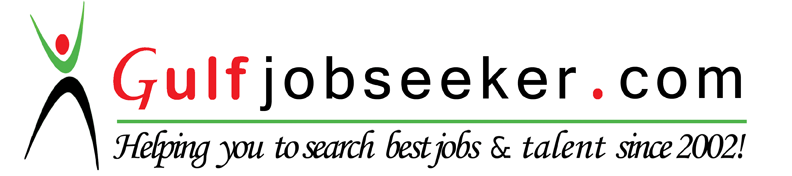 